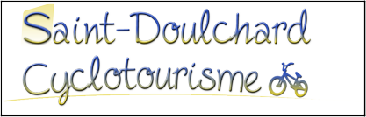 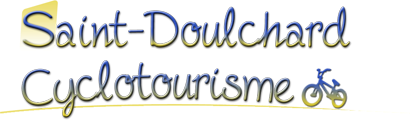 SEPTEMBRE 2016DEPART SORTIES CLUB " STADE DES  VERDINSSortie le samedi départ à 14h00 avec le circuit le plus court du dimanche Départ également à 14h00 pour les sorties du mardi et du  jeudijeudi 01 septembreDépart 14h00Circuit n°151(Grand Parcours) 94Km	Numéro openrunner : 6402237St. Doulchard – Asnières ­ Vasselay – VO Fussy – VO les Chaumes ­ VO le Petit Marais – D33 St Michel de Volangis – D33 et VO Le Bois de Vèves – VO Le Carroir de St Céols – VO Les Louis – VO les Faucards – VO Derrière la Forêt – VO, D11, VO à gauche, VO à droite et D20 les Thébaults –  D20 Henrichemont – D22 La Borne – D22 et D44 Humbligny – D44E et D44 Montigny – D59 et D93 Villepuant – D93 et VO 1ère à droite les Pillets – VO et D25 Rians – D154 et D46 Ste Solange –  D186 Les Nointeaux – D186 et D33 St Michel de Volangis – D33 Les 4 Vents – D151 Asnières – St. Doulchard.dimanche 04 septembreChallenge du Centreà Aubigny sur Nère salle des fêtes Mail Guichard Circuits possibles  120  90  70  40  KmInscription de 07h30 à 10h00  (4€)Départ 8h00Circuit n°94(Grand Parcours) 79Km	Numéro openrunner : 6545502Saint Doulchard – D60 Berry Bouy – D160 Marmagne – D160 et VO à gauche (après le poste de distribution EDF) La Contale – VO Le Coudray – VO et D23 à droite Sainte Thorette – D23, D27 et D114 le Souchet­ VO les Cocuas – VO Poisieux – D18 Charost – D149 Saugy – D149, D18 et, avant St Ambroix, prendre à gauche D84 Civray – D88 et VO Bois Ratier – VO et D27 Saint Florent – D27  et D16 Villeneuve – D16 La Chapelle – D16 Bourges – Saint  Doulchard.mardi 06 septembreDépart 14h00Circuit n°134(Grand Parcours) 87Km	Numéro openrunner : 6402182St. Doulchard – Bourges – Plaimpied – D217 Lissay Lochy – D24 Senneçay – St Germain des   Bois– D132 le Baranthaume – D14 Coudron – D3 Saint Loup des Chaumes – D3et D35 Chateauneuf sur Cher – D946 et D14 Chavannes – D14 et D130 Serruelles – D130 et VO forêt de Soudrain – C1 Sainte Lunaise – D73Arçay – D88E et VO Lazenay – D31 Trouy – D73 Bourges – St.  Doulchard.jeudi 08 septembreDépart 14h00Circuit n°163(Grand Parcours) 100Km	Numéro openrunner : 6403580St Doulchard –Asnières – Le Creps – St Michel – Les Nointeaux – Ste Solange – Brécy – Rians – St Céols – D 955,59 Morogues – La Borne – La Chapelotte – Henrichemont – D12 Parassy –   Menetou– Quantilly – St Martin – Charlay – La Breuille –Vasselay – Asnières ­ St.  DoulchardSEPTEMBRE 2016DEPART SORTIES CLUB " STADE DES  VERDINSSortie le samedi départ à 14h00 avec le circuit le plus court du dimanche Départ également à 14h00 pour les sorties du mardi et du  jeudidimanche 11 septembreRandonnée de la MoulineDépart 08h003 parcourrs 90 65 et 30 km inscription de 7h30 à 9h30    (3€)mardi 13 septembreDépart 14h00Circuit n°133(Grand Parcours) 87Km	Numéro openrunner : 6403600St. Doulchard – la rocade – D23 Pierrelay – D23 et D107 La Chapelle Saint Ursin – D107E Pissevieille – D107 Trouy – D73 et D31 Plaimpied – D46 et D34 Senneçay – VO le Clou ­ VO Saint Germain des Bois – D28 Dun ­ D34 et D106 Saint Denis – VO Annoix – D119 Vornay – D166, D66 et D15 Crosses – D215 et D46 Soye – D15 Bourges – chemin de la Rotée ­ St.  Doulchard.jeudi 15 septembreDépart 14h00Circuit n°141(Grand Parcours) 91Km	Numéro openrunner : 6403610Saint. Doulchard –Asnières – D58 Vasselay – VO La Breuille – VO Ville – VO à droite St Georges sur Moulon – D56 Vignoux sous les Aix – D11 Ménetou – D11 Henrichemont – D11 La Chapelotte – D7 Les Réaux – D7 Sens Beaujeu – D74 Neuilly en Sancerre­ D74 Humbligny – D44 et D185 Morogues – D59 Parassy – D33 Soulangis – D33 St Michel de Volangis – D33 Les 4 Vents –Le Creps – St. Doulchard.dimanche 18 septembreDépart 8h00Circuit n°166(Grand Parcours) 111Km	Numéro openrunner : 6403750St. Doulchard – Rocade ­ D23 Pierrelay­ D107 la Chapelle St Ursin – D16 Villeneuve sur Cher – D35 St. Florent (inscription + circuit de 35 km) ­ D 27 Rosières ­ Lunery – Effes – Corquoy – Chateauneuf dur Cher – D35 la Grande Roche ­ Lapan – D177 et D88 Arçay – VO Lazenay – VO et D31 Trouy – D73 Bourges – St. Doulchard.Circuit n°166(Petit Parcours) 94Km	Numéro openrunner : 6403795St. Doulchard – Rocade ­ D23 Pierrelay­ D107 la Chapelle St Ursin – D16 Villeneuve sur Cher – D35 St. Florent (inscription + circuit de 35km) ­ D 27 Rosières ­ Lunery ­ D103 Chanteloup – D35 et D88 Arçay – VO Lazenay – VO et D31 Trouy – D73 Bourges – St.  Doulchard.mardi 20 septembreDépart 14h00Circuit n°190(Petit Parcours) 91Km	Numéro openrunner : 6403631St Doulchard – Bourges – D16 La Chapelle St Ursin – D107 et D103 St Caprais – Chanteloup – Lunery – D88 la Chapelle du puits ­ Civray – Charost­ N151 et D34 St Georges sur Arnon – D34 et D2 Migny – Château de Mazières – D190 Lazenay – D18, D229 et D918 Reuilly – D185 Chéry – Lury sur Arnon – Quincy – D20 Mehun – D35 Somme – VO Beauvoir – D107 Marmagne – D160 Berry Bouy – D60 St DoulchardSEPTEMBRE 2016DEPART SORTIES CLUB " STADE DES  VERDINSSortie le samedi départ à 14h00 avec le circuit le plus court du dimanche Départ également à 14h00 pour les sorties du mardi et du  jeudijeudi 22 septembreDépart 14h00Circuit n°184(Petit Parcours) 80Km	Numéro openrunner : 6403652St. Doulchard – Asnières – D58 Vasselay – C4 La Breuille­ C4 Ville ­ VO Saint Georges – D56 et VO à gauche avant Vignoux­ VO Faitin – VO, D208 à gauche et VO à droite Les Rousseaux – D59 et   VO à droite après viaduc Le Chezou – D11 et VO Les Faucards – D59 Parassy – D59 Château de Maupas –D212 Henrichemont – D20 Les Thébaults – D20 Achères–VO Les Bardys d’en Bas – D25 Les Giraudons – D25 et VO Les Girards ­ VO Saint Palais – VO La Grande Noue – VO La Corbeauderie – VO et D56 Bois Rond – VO à gauche Les Boulets – VO et D58 Les Arpents – D58  La Rose – D160 Nohant – D160 Saint Eloy de Gy – D160 et D104 Le Vernay– D104 St.  Doulchard.dimanche 25 septembreTour de communauté de communes Vals   Cher­Arnon3 parcours 95 65 35 km Inscription de 7h30 à 9h30  (3€)Gymnase route de Massay 18120  MéreauDépart 08h00Circuit n°165(Grand Parcours) 91Km	Numéro openrunner : 6287383St Doulchard ­ D60 Berry Bouy – D60 Mehun ­ D20 Quincy – D68 Lury sur Arnon – D918 Méreau­ Massay­D75­D63(à droite)­St Hilaire de Court­Mereau ­ D18E Brinay ­ D27Fosse – D27 Quincy ­ D20 et 27 Preuilly – D113 Villeperdue – D113 et D35 Somme – VO Beauvoir ­ D107 Marmagne – D160 Berry Bouy – D60 St Doulchard.mardi 27 septembreDépart 14h00Circuit n°210(Petit Parcours) 89Km	Numéro openrunner : 6403689St. Doulchard – D104 Vouzeron – D104, D926 et D29 Orçay – D60 Theillay– D41 et D22 Neuvy sur Barangeon – D30 Vouzeron –D104 St. Doulchard.jeudi 29 septembreDépart 14h00Circuit n°203(Petit Parcours) 83Km	Numéro openrunner : 6403689St. Doulchard – D104 Vouzeron – D182 la Démangerie – Fontenay –– D22, D128 Orçay – D128, D926 et VO Vierzon ­ N76, D32 et D60 Givry ­ Foëcy ­ D30 Fosse ­ Quincy – D20 Mehun – D107 Marmagne– D160 Berry Bouy – D60 St  Doulchard